湖北航天医院2020年应届生招聘岗位表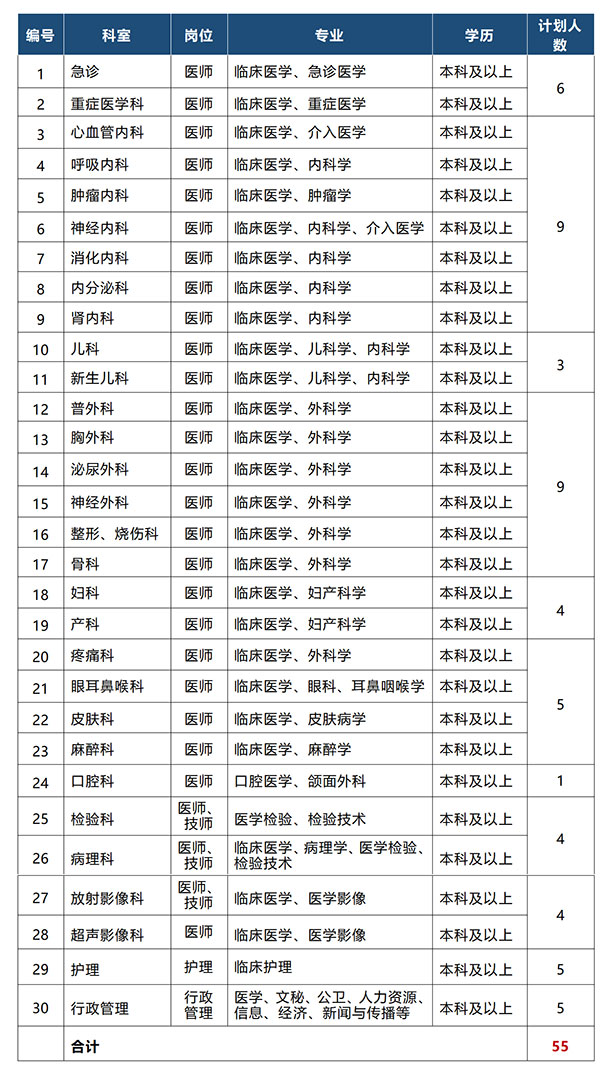 